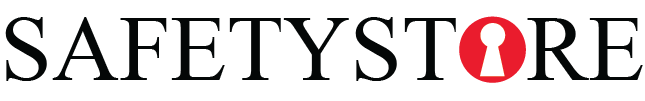 Angreskjemaved kjøp av varer og tjenester som ikke er finansielle tjenesterFyll ut og returner dette skjemaet dersom du ønsker å gå fra avtalenUtfylt skjema sendes til: Safetystore ASFyllingsveien 49901 KirkenesJeg/vi underretter herved om at jeg/vi ønsker å gå fra min/vår avtale om kjøp av følgende: (sett kryss) varer (spesifiser på linjene nedenfor) tjenester (spesifiser på linjene nedenfor)Sett kryss og dato:Forbrukerens/forbrukernes navn:Forbrukerens/forbrukernes adresse: Avtalen ble inngått den (dato)(ved kjøp av tjenester) Varen ble mottatt den (dato)(ved kjøp av varer)Dato:Forbrukerens/forbrukernes underskrift (dersom papirskjema benyttes)